§1710.  Consensus Economic Forecasting Commission; membershipThe Consensus Economic Forecasting Commission established by Title 5, section 12004‑I, subsection 29‑B, to provide the Governor, the Legislature and the Revenue Forecasting Committee with analyses, findings and recommendations representing state economic assumptions relevant to revenue forecasting, and referred to in this chapter as the "commission," consists of 5 members appointed as follows:  two members appointed by the Governor; one member recommended for appointment to the Governor by the President of the Senate; one member recommended for appointment to the Governor by the Speaker of the House of Representatives; and one member appointed by the other members of the commission. One of the 5 members must be selected by a majority vote of the committee members to serve as the chair of the commission.   The commission members recommended for appointment to the Governor by the President of the Senate and the Speaker of the House and one of the members appointed by the Governor must be appointed in January 2019 and serve a 2-year term.  The 2nd member appointed by the Governor and the member appointed by the other members of the commission must be appointed in January 2019 and serve a one-year term.  Thereafter, all commission members are appointed to 2-year terms.  A member may not be a Legislator or an employee of the Executive Department, the Legislature or the Judicial Department.  Each commission member must have professional credentials and demonstrated expertise in economic forecasting.  [PL 2017, c. 284, Pt. N, §1 (AMD).]Vacancies must be filled in the same manner as the original appointments for the balance of the unexpired term, except as otherwise provided in this section.  [PL 2017, c. 284, Pt. N, §1 (AMD).]If the expeditious filling of a vacancy is required to enable the commission to perform its duties in an efficient and timely manner, the Governor shall make those appointments at such times and in such a manner as the Governor determines necessary.  [PL 2017, c. 284, Pt. N, §1 (AMD).]SECTION HISTORYPL 1995, c. 368, §J1 (NEW). PL 2017, c. 284, Pt. N, §1 (AMD). The State of Maine claims a copyright in its codified statutes. If you intend to republish this material, we require that you include the following disclaimer in your publication:All copyrights and other rights to statutory text are reserved by the State of Maine. The text included in this publication reflects changes made through the First Regular Session and the First Special Session of the131st Maine Legislature and is current through November 1, 2023
                    . The text is subject to change without notice. It is a version that has not been officially certified by the Secretary of State. Refer to the Maine Revised Statutes Annotated and supplements for certified text.
                The Office of the Revisor of Statutes also requests that you send us one copy of any statutory publication you may produce. Our goal is not to restrict publishing activity, but to keep track of who is publishing what, to identify any needless duplication and to preserve the State's copyright rights.PLEASE NOTE: The Revisor's Office cannot perform research for or provide legal advice or interpretation of Maine law to the public. If you need legal assistance, please contact a qualified attorney.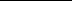 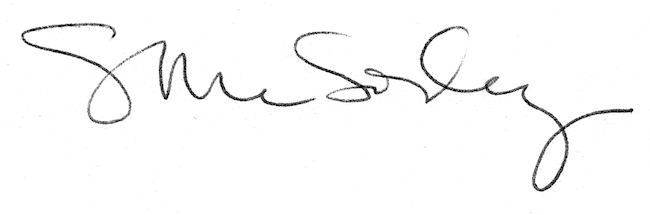 